Základní škola KUNRATICE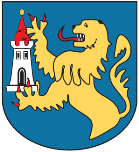 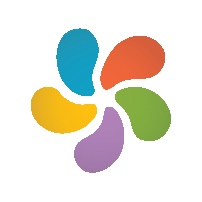 Předškolní 420, 148 00 Praha 4 Kunratice 		Tel.: 261097211, mobil: 607589060, e-mail: skola@zskunratice.cz, http://www.zskunratice.cz                      MČ Praha KunraticeAdaptační skupina s výukou ČJ o prázdninách pro žáky z Ukrajiny 
a další žáky s odlišným mateřským jazykemVážení rodiče, nabízíme Vám adaptační kurzy (7 týdnů) s výukou českého jazyka, které se budou realizovat v rámci letního tábora, který bude probíhat v týdenních cyklech během celých prázdnin. Každý z kurzu trvá 5 dní. Veškeré výdaje včetně obědů a výletu jsou zdarma. Během tábora mají děti jedinečnou příležitost výuky českého jazyka, který bude následně důležitým v novém školním roce, kdy se budou účastnit výuky s ostatními dětmi v českém jazyce. Prožijte prima prázdniny a současně učte se česky. Od září Vám aktivní znalost češtiny pomůže být úspěšnými žáky i naší školy. Výuku českého jazyka zajišťují párové učitelky z naší školy. Přihlášky odevzdávejte na recepci školy nebo je odešlete Iryně Nesterov (iryna.nesterova@zskunratice.cz) nebo Tetiane Babii (tetiana.babii@zskunratice.cz) do 29.6.2022.Na co se děti mohou těšit – náš program: Během každého týdne budou probíhat dílny, hry a další programy, během kterých budou Vaše děti plnit úkoly jak sportovní, tak i kreativní, tvořivé. Zároveň plánujeme navštívit:přírodní a historické památky Prahy, hrady a zámky;zábavní centra;zoologickou a botanickou zahradu;pokud je příznivé počasí, můžeme se koupat v bazénech nebo jezerech.Základní škola KUNRATICE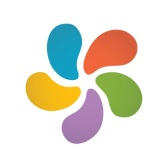 Předškolní 420, 148 00 Praha 4 Kunraticehttp://www.zskunratice.cz                              					 	                           MČ Praha Kunratice TermínÚčast (8:00 – 16:00)11.7. – 15.7. 2022ANO     -       NE 18.7. – 22.7. 2022ANO     -       NE25.7. – 29.7. 2022ANO     -       NE 1.8. – 5.8. 2022ANO     -       NE8.8. – 12.8. 2022ANO     -       NE 15.8. – 19.8. 2022ANO     -       NE 22.8. – 26. 8. 2022ANO     -       NE ZÁVAZNÁ PŘIHLÁŠKA na adaptační skupinu s výukou ČJZŠ Kunratice Prázdniny 2022ZÁVAZNÁ PŘIHLÁŠKA na adaptační skupinu s výukou ČJZŠ Kunratice Prázdniny 2022ZÁVAZNÁ PŘIHLÁŠKA na adaptační skupinu s výukou ČJZŠ Kunratice Prázdniny 2022ZÁVAZNÁ PŘIHLÁŠKA na adaptační skupinu s výukou ČJZŠ Kunratice Prázdniny 2022ZÁVAZNÁ PŘIHLÁŠKA na adaptační skupinu s výukou ČJZŠ Kunratice Prázdniny 2022ZÁVAZNÁ PŘIHLÁŠKA na adaptační skupinu s výukou ČJZŠ Kunratice Prázdniny 2022JménoJménoJménoTřídaTřídaDatum narozeníDatum narozeníDatum narozeníZdravotní pojišťovnaZdravotní pojišťovnaAdresa bydlištěAdresa bydlištěAdresa bydlištěAdresa bydlištěAdresa bydlištěAdresa bydlištěe-mail rodičů:e-mail rodičů:e-mail rodičů:e-mail rodičů:PSČPSČTelefon otecTelefon matkaŽák navštěvuje základní školu: Přílohou přihlášky je bezinfekčnost.Přílohou přihlášky je bezinfekčnost.Přílohou přihlášky je bezinfekčnost.Přílohou přihlášky je bezinfekčnost.Přílohou přihlášky je bezinfekčnost.Přílohou přihlášky je bezinfekčnost.Zdravotní stav –Zdravotní stav –Zdravotní stav –Zdravotní stav –Zdravotní stav –Zdravotní stav –Zvláštní upozornění – alergie, omezení, pravidelně užívané léky (Potvrzení lékaře, že předepsal výše zmíněné léky, je třeba doložit, JINAK nebudou léky podávány. Zdravotník akce není oprávněn podat lék bez potvrzení od lékaře.Zvláštní upozornění – alergie, omezení, pravidelně užívané léky (Potvrzení lékaře, že předepsal výše zmíněné léky, je třeba doložit, JINAK nebudou léky podávány. Zdravotník akce není oprávněn podat lék bez potvrzení od lékaře.Zvláštní upozornění – alergie, omezení, pravidelně užívané léky (Potvrzení lékaře, že předepsal výše zmíněné léky, je třeba doložit, JINAK nebudou léky podávány. Zdravotník akce není oprávněn podat lék bez potvrzení od lékaře.Zvláštní upozornění – alergie, omezení, pravidelně užívané léky (Potvrzení lékaře, že předepsal výše zmíněné léky, je třeba doložit, JINAK nebudou léky podávány. Zdravotník akce není oprávněn podat lék bez potvrzení od lékaře.Zvláštní upozornění – alergie, omezení, pravidelně užívané léky (Potvrzení lékaře, že předepsal výše zmíněné léky, je třeba doložit, JINAK nebudou léky podávány. Zdravotník akce není oprávněn podat lék bez potvrzení od lékaře.Zvláštní upozornění – alergie, omezení, pravidelně užívané léky (Potvrzení lékaře, že předepsal výše zmíněné léky, je třeba doložit, JINAK nebudou léky podávány. Zdravotník akce není oprávněn podat lék bez potvrzení od lékaře.Přihlášku vyplňte ve všech částech! Odevzdejte obratem dle uvedených termínů!Přihlášku vyplňte ve všech částech! Odevzdejte obratem dle uvedených termínů!Přihlášku vyplňte ve všech částech! Odevzdejte obratem dle uvedených termínů!Přihlášku vyplňte ve všech částech! Odevzdejte obratem dle uvedených termínů!Přihlášku vyplňte ve všech částech! Odevzdejte obratem dle uvedených termínů!Přihlášku vyplňte ve všech částech! Odevzdejte obratem dle uvedených termínů!Výše uvedené údaje jsou úplné a pravdivé.Výše uvedené údaje jsou úplné a pravdivé.Výše uvedené údaje jsou úplné a pravdivé.Výše uvedené údaje jsou úplné a pravdivé.Výše uvedené údaje jsou úplné a pravdivé.Výše uvedené údaje jsou úplné a pravdivé.Dne:  ...........................Dne:  ...........................Podpis zákonných zástupců - rodičů:  .....................................................................Podpis zákonných zástupců - rodičů:  .....................................................................Podpis zákonných zástupců - rodičů:  .....................................................................Podpis zákonných zástupců - rodičů:  .....................................................................Dne:  ...........................Dne:  ...........................Podpis zákonných zástupců - rodičů:  .....................................................................Podpis zákonných zástupců - rodičů:  .....................................................................Podpis zákonných zástupců - rodičů:  .....................................................................Podpis zákonných zástupců - rodičů:  .....................................................................